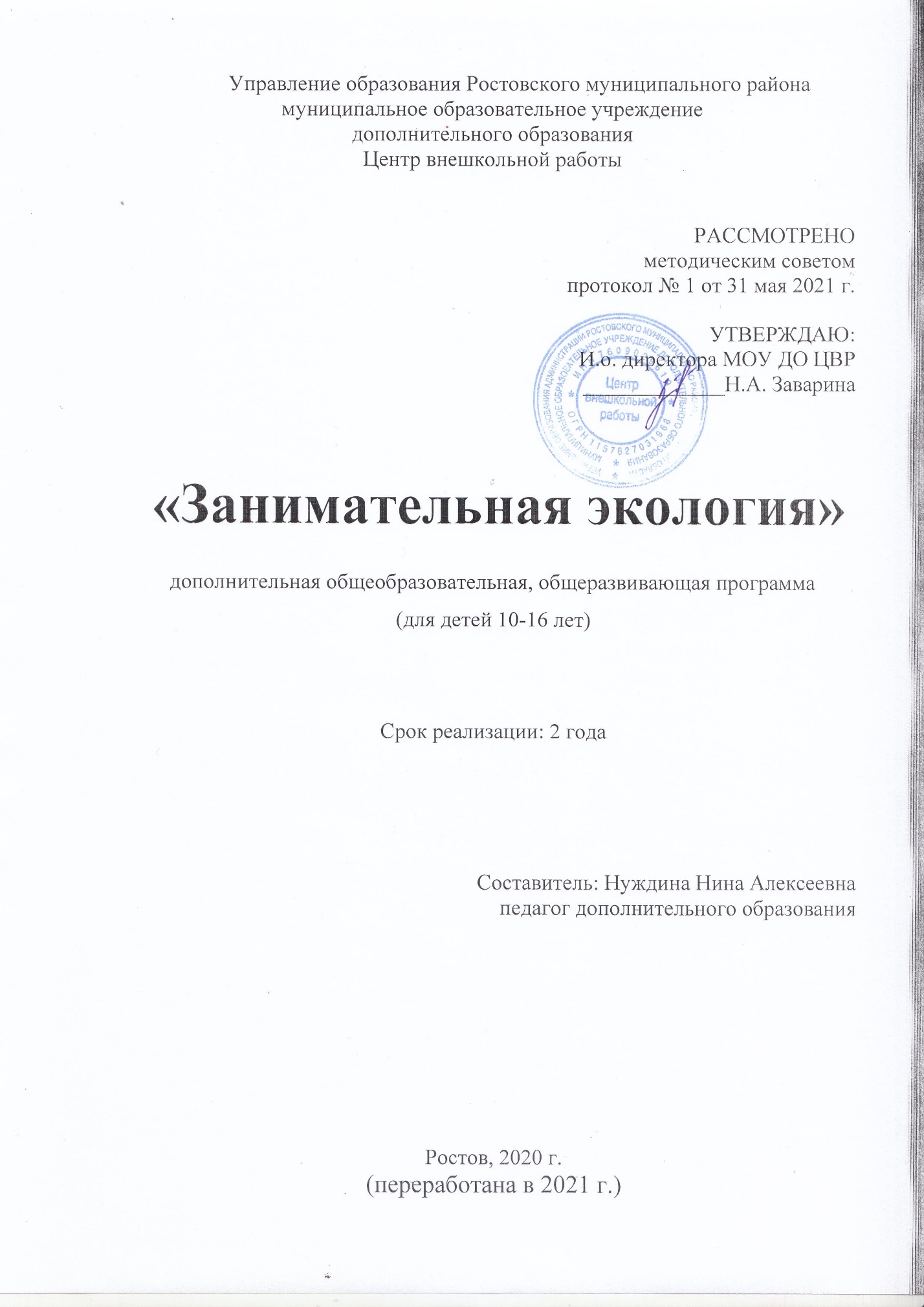 ОглавлениеПояснительная записка    Программа «Занимательная экология»  разработана с учетом обновления содержания современного дополнительного образования, основные направления которого определены в ряде нормативных документов. Программой развития региональной системы дополнительного образования детей указывается, что основной приоритет должны получить те программы и направления,  которые  дают возможность ребенку проявить себя в социально значимой деятельности, расширить представления о собственном творческом потенциале.     Необходимость разработки программы «Занимательная экология» продиктована также современной экологической ситуацией, которая  определяет  необходимость всеобщего экологического образования и воспитания, формирования нового экологического мышления. В становлении экологического мышления  исключительно важная роль принадлежит периоду детства – сравнительно короткому по времени отрезку, который мудрецы назвали половиной жизни.  С позиции современных исследований это период становления мировоззренческой позиции человека, интенсивного накопления знаний об окружающем мире, формирования культуры поведения в природе и в социуме. Истоки подобной значимости этого возрастного этапа кроются в психофизиологических особенностях детей. Поддержание и развитие предпосылок, данных ребенку от природы, нуждается в соответствующем подкреплении, через обучение ребенка и освоение им экологических знаний только в деятельности по изучению и  охране окружающей среды.       Эффективность работы в формирования нового экологического мышления требует  объединения усилий, как общего, так и дополнительного образования, их интеграции.       Экология – комплексная наука, раскрывающая взаимосвязи в природе, проблемы  взаимодействия человека на окружающую природную среду, которые  нельзя понять, оценить и решить в рамках какой-либо одной области знания.  Принципиальная новизна  данной программы заключается в  том, что при ее разработке  использован  интегративный подход. Содержание программы охватывает и сочетает несколько областей знаний и видов деятельности: биологию, географию, экологию, историю, гигиену, эстетику, природоохранную и поисково-исследовательскую деятельности, строится на изучении  своеобразия местного природного комплекса, экологических проблем города Ростова и Ростовского муниципального района, творческом поиске для  их решения.      Программа является авторской. Авторство отражено в построении и содержании материала, в подходах к передаче учебного материала, специальном отборе форм и методов обучения, взаимодействия с детьми в образовательном процессе. Содержание программы строится на использовании местного материала.       Автором проанализирован ряд программ, посвященных изучению экологии природной  среды. Все они  адресованы  детям  младшего  школьного возраста, например, программа «Юный натуралист», педагога дополнительного образования ГОУ ЯО ДЭБЦ Шумковой Г.Н., программа «Зеленая планета» педагога дополнительного образования того же учреждения Сафоновой С.Е. Данные программы  также посвящены изучению взаимосвязей в природе, взаимоотношениям человека и природы, но отличаются от программы «Занимательная экология» не только целью и задачами, но и содержанием, на котором они реализуются.  Программа «Занимательная экология» строится на использовании местного  материала, привитию детям элементарных начальных навыков исследовательской работы, развитию умений поиска и решения экологических проблем своей местности посильными для младших школьников способами. Таким образом, программа «Занимательная экология» направлена на воспитание активной гражданской позиции, использование полученных знаний при решении конкретных проблем родного края. Подобных программ, сочетающих в себе все вышеуказанные моменты автору неизвестны и  несомненно, что данная программа актуальна в дополнительном образовании.      Программа также дает возможность ребенку  реализовать его творческие индивидуальные способности.         Основные составляющие творчества формируются и проявляются в практической деятельности. Программа «Занимательная экология» в этом смысле создает  условия для формирования творческих способностей, т.к. является практикоориентированной. В  ней заложена идея соединения теоретических знаний с применением их на практике. Каждое теоретическое занятие подтверждается практикой, знакомит детей не только с констатацией негативных фактов, но и  со способами улучшения и  изменения этого состояния в природоохранных акциях. Совместная деятельность  педагога и детей, заложенная в содержании программы, направлена на формирование активной гражданской позиции.     Одной из важных задач программы «Занимательная экология», основанных на возрастных психологических особенностях детей младшего школьного возраста, является задача развития познавательного интереса. Формирование интереса к  приобретению знаний тесно связано с переживанием ребенком чувства удовлетворенности своими достижениями. Это достигается использованием методов стимулирования, таких как одобрение, похвала педагога, в центре  внимания которого остается даже самый незначительный успех воспитанника.  Развить у младших школьников положительное отношение к познанию, создать условия для успешной деятельности каждого воспитанника помогает использование коллективной работы. Кроме этого для развития познавательного интереса в содержании  программы предусмотрено использование игровых технологий, вносящих в занятие элемент занимательности, увлекательности, непринужденности.        Цель программы: создание условий  для развития познавательного интереса и творческих способностей ребенка, формирования активной  жизненной  позиции через всестороннее ознакомление с  экологией природного окружения и включение в социально  значимую природоохранную деятельность.   	Задачи:Дать представление о ближайшем природном окружении как среде  жизни растений, животных, человека, познакомить  с компонентами природной среды ;Содействовать развитию умений по выявлению и  оценке экологических проблем;Воспитывать чувство ответственности за свое поведение в окружающей природной среде, желание участвовать в природоохранной деятельности; Развивать познавательный интерес и творческие способности.     Организация и содержание образовательного процесса строится на использовании следующих принципов:уважения личности ребенка;приоритета общечеловеческих ценностей, жизни и здоровья ребенка;свободы  выбора творческой деятельности с учетом интересов и возможностей обучающихся;доступности и последовательности;дифференцированного подхода в обучении (по возрастному признаку, по уровню подготовленности детей).Возраст детей, участвующих в реализации дополнительной образовательной программы - 10-16 лет.Срок реализации дополнительной образовательной программы – 2 года.      Программа  состоит из пяти тематических блоков:1 блок – Экология как наука;2 блок – Растительный мир Ростовского района;3 блок – Животный мир Ростовского района;4 блок – Экологические проблемы и здоровье человека;5 блок - Природоохранная деятельность.     Содержание включает различную информацию и деятельность по изучению экологии родного края и не дублирует знания, получаемые детьми в общеобразовательной школе.     Основными формами занятий являются:- комбинированное (сочетающее в себе объяснение и практическое упражнение);-практическая работа (изучение на практике теоретических положений)-экскурсия;- природоохранная акция и т.д.   Основными формами организации деятельности детей являются: индивидуальная, фронтальная, групповая.     Индивидуальная форма предполагает самостоятельную работу обучающихся. При этом предполагается  оказание помощи каждому ребенку со стороны педагога в случае возникновения затруднений, что позволяет, не уменьшая активности самого ребенка, содействовать выработке навыков самостоятельной работы.      Фронтальная – работа педагога одновременно со всей группой обучающихся.       Групповая форма работы предполагает работу в группе из 2-3 детей, направлена на воспитание взаимопомощи, умения прислушиваться к мнению друг друга,  позволяет выполнять более сложные работы.     Для поддержания интереса и творческой активности детей используются специальные методы:-  эмоциональные: поощрение, порицание, учебно-познавательная игра, свободный выбор заданий;-  познавательные: познавательный интерес, побуждение к выбору альтернативных решений, выполнение творческих заданий;-    волевые: предъявление учебных требований, самооценка деятельности;-  социальные: развитие желания быть полезным, создание ситуации взаимопомощи, заинтересованность в результатах.    Формами демонстрации детских достижений и подведения итогов реализации образовательной программы «Занимательная экология» можно считать:открытое занятие;учебно-исследовательская конференция;выставка;игра;тест;показ детских достижений;конкурс;природоохранная акция;мини исследование;операция.Условия реализации программы       К важнейшим условиям реализации программы можно отнести формирование такой образовательной среды, где царит атмосфера взаимопонимания, сотрудничества, искренности. Атмосфера должна располагать к высказыванию своего мнения, идей, проявления своих способностей, без осуждения и подавления. Таким образом, создается комфортная психологическая обстановка, каждому ребенку и педагогу проявлять свой творческий потенциал.     Для успешной реализации программы необходимы подготовленные кадры, оборудование, методическое и дидактическое обеспечение. Учебно-тематические план первого года обучения(144 учебных часа)Учебно-тематические план второго года обучения(144 учебных часа)Содержание программы первого года обученияЭкология как наукаВводное занятие. Инструктаж по технике безопасности.     Экология – наука о связях между живыми существами и окружающей средой. Невидимая сеть. Простейшая классификация экологических связей. Сеть питания или пищевая сеть. Невидимая пирамида. Животный мир Ростовского района  Животные наши друзья.Необычные особенности обычных  животных наших лесов, особенности их поведения.Изучаем птиц. Организация и проведение месячника «Птицы – наши друзья». Воображаемое путешествие по  зоопаркам.Природоохранная деятельностьЗаповедники, заказники, питомники. Операция «Чистый берег». Знакомство со способами охраны природы. Воображаемое  путешествие по заповедникам нашей страны. Изготовление условных знаков к правилам поведения в природе и экологических памяток для обучающихся. Операция «Забота о птицах». Изучение охраняемых растений и животных. Красной книги Ярославской области, проведение мини исследований.  Природоохранные акции и операции  (уборка мусора, сохраним елочку).Создание «Жалобной книги природы», Разбор проблемы восстановления сокращающихся популяций животных и птиц .Растительный мир Ростовского района Растения ближайшего окружения.Изучение растений, находящихся в окружении школы. Выявление отличительных признаков сходных видов. Объяснение происхождения названий некоторых видов растений. Лекарственные растения – замечательное богатство природы. Важнейшие свойства, правила сбора, охрана лекарственных растений. Распознавание встречающихся в данной местности растений.Животные нашего дома     Животные – обитатели наших домов. История появления их в жилищах. Уход за домашними питомцами. Мы в ответе за тех, кого приручили. Шоу «Кис-кис, мяу» - праздник, посвященный домашним кошкам. Проведение мини исследований за домашними питомцами.  Подготовка сообщений по теме «Мой питомец». Конкурс рисунков и фотографий о своих любимцах.Проекты, сообщения: - каких животных принято содержать дома в разных странах;- дома, построенные домашними животными;- пять диких животных, которых можно держать дома;- животные-обитатели жилища человека;- история появления домашних животных.Экологические проблемы и здоровье человека Влияние  мусора и автотранспорта   на здоровье человека. Пути попадания вредных веществ в организм человека. Проведение мини исследований.Содержание программы второго года обученияЭкология как наукаВводное занятие .Повторение основных понятий из раздела экология.Животный мир Ростовского районаЛесное хозяйство. Работа егеря.Красно книжные животные  Ярославской области .Изучаем птиц. Сезонные циклы птиц, миграции .Зоопарк где только птицы – Авиариум (Птичник) .Природоохранная деятельностьЗаповедники, заказники, питомники. Проблемы современности, как сохранить и приумножить богатства родного края. Операции по спасению птиц  «Большое крыло». Реабилитация раненых и больных животных на территории заповедников. Айболит спешит на помощь, чем мы можем помочь животным и птицам? Когда не стоит приближаться к больному животному? Посильный вклад каждого в сохранении окружающей среды (Сортируем мусор, не мусорим в лесу , подкармливаем птиц в зимнее время) Растительный мир Ростовского района Биологическое разнообразие мира растений.  Роль растений в биосфере. Влияние живых организмов на неживую природу. Человек и природа. Положительное и отрицательное воздействие хозяйственной деятельности человека на многообразие лекарственных растений. Красная книга . Разнообразие видов и форм растений, с чем это связано. Зависимость распространения живых организмов от распределения света и тепла, наличия или отсутствия воды. Охрана  растений и способы восстановления уже утраченных культур. Растения хищники . «Живые» растения.Животный мирЖивотноводство в Ярославской области . Влияние ферм на эко систему местности. Отходы животноводства и экологические катастрофы .Контроль за здоровьем животных на фермах. Виды ферм . Овцеводство, коневодство, свиноводство, птицеводство, скотоводство. К чему может привести не правильная работа очистных сооружений на фермах? Луга и пастбища  для выпаса скота, как восстановить обедневшую почву?Экологические проблемы и здоровье человека         Здоровье и экология. Тесная связь человека с окружающим его миром. Причины заболеваний дыхательных путей у человека в городской среде. Влияние шума и вибрации на здоровье людей живущих вблизи аэропортов и автомагистралей. Радиация. Плюсы и минусы жизни в большом городе. Работа на заводе с вредным производством. Вредные привычки и их влияние на жизнь и здоровье людей.Методическое обеспечение программы Мониторинг образовательных результатовСистема оценки, контроля и учета знаний, умений и навыков обучающихся.Первый год обученияВторой год обучения Материально-техническое оснащениеКабинет для теоретических занятий.Учебные таблицы по окружающему миру.Коллекции гербариев лиственных, хвойных и цветковых.Красная книга Ярославской области.Ведение дневников наблюдений (по желанию детей) Школьный справочник- определитель. Животные и растения. Видеоматериалы:- док. фильм «Наша планета»-док. фильм «Хитрый лис»-мультфильм «Мальчик и земля»-мультфильм «Азбука защиты леса»-худ. фильм «Жизнь после людей»-худ. фильм «Потерянная река»- мультфильм «Надежда»-мультфильм  «Красная книга»-мультфильм  «Суета вокруг мусора».-мультфильм  «Переработка мусора»-мультфильм  «Спроси у Альберта .Мусор и отходы как бумеранг».Список литературы Нормативно-правовая документацияФедеральный закон РФ 273-ФЗ «Об образовании в Российской Федерации» от 29.12.2012 г. Концепция развития дополнительного образования детей, утвержденная распоряжением Правительства Российской Федерации от 4 сентября 2014 г. № 1726-р. Письмо Министерства Просвещения Российской Федерации от 19 марта 2020 г. № ГД-39/04 «О направлении методических рекомендаций». Методические рекомендации по реализации образовательных программ с применением электронного обучения и дистанционных образовательных технологий. Приоритетный проект «Доступное дополнительное образование для детей», утвержденный Президиумом Совета при Президенте Российской Федерации по стратегическому развитию и приоритетным проектам (протокол от 30 ноября 2016 г. № 11).Постановление Главного государственного санитарного врача РФ от 28.09.2020 г. №28 «Об утверждении санитарных правил СП 2.4.3648-20».Приказ Министерства Просвещения РФ от 09.11.2018 г. №196 «Об утверждении Порядка организации и осуществления образовательной деятельности по дополнительным общеобразовательным программам».Приказ Минпросвещения России от 30.09.2020 г. №533 «О внесении изменений в Порядок организации и осуществления образовательной деятельности по дополнительным общеобразовательным программам, утвежденный приказом Министерства Просвещения РФ от 09.11.2018 г. №196».Приказ Минтруда России от 05.05.2018 г. №298н «Об утверждении профессионального стандарта «Педагог дополнительного образования детей и взрослых».Стратегия развития воспитания в Российской Федерации на период до 2025 года, утвержденная распоряжением Правительства Российской Федерации от 29 мая 2015 г. № 996-р.Письмо Министерства образования и науки РФ от 18 ноября 2015 г. №09-3242 «О направлении информации». Методические рекомендации по проектированию дополнительных общеразвивающих программ (включая разноуровневые программы).Указ Президента РФ «О национальных целях и стратегических задачах развития РФ на период до 2024 года». Приказ Минпросвещения России от 03 сентября 2019 года № 467 «Об утверждении Целевой модели развития региональных систем дополнительного образования детей».Базовые требования к качеству предоставления муниципальной услуги «Реализация дополнительных образовательных программ» в муниципальных образовательных учреждениях дополнительного образования детей. Приложение №5  к приказу по управлению образования администрации Ростовского муниципального района Ярославской области № 16 от 14.01.2013 г. Концепция общенациональной системы выявления и развития молодых талантов (утв. Президентом РФ 03.04.2012 N Пр-827).Приказ Минобрнауки России от 23.08.2017 N 816 "Об утверждении Порядка применения организациями, осуществляющими образовательную деятельность, электронного обучения, дистанционных образовательных технологий при реализации образовательных программ" (Зарегистрировано в Минюсте России 18.09.2017 N 48226).Устав МОУ ДО Центра внешкольной работы. Приказ Управления образования РМР № 601 от 09.11.2015 г.Список литературы для педагогаАкентьева Л.Р., Золотарева А.В., Кисина Т.С.  Педагогический контроль в дополнительном образовнии (методические рекомендации педагогам дополнительного образования). – Ярославль, 1997.Активные методы обучения и воспитания: психолого-педагогический тренинг креативности: Методические указания / Сост. М.М.Кашапов. – Ярославль: Ярос. Гос. Ун-т, 2001.Алексеев В.А. 300 вопросов и ответов по экологии. – Ярославль: Академия развития, 1998. Аникеева Н.П. Воспитание игрой и психологический климат в коллективе. – М., 2001.Афанасьев С., Каморин С. Триста творческих конкурсов. М., 1997.Барышева Ю.А. Формирование эколого-краеведческих знаний в начальной школе. М., 1997. Белова Н.И., Наумова Н.Н. Экология в мастерских. Методическое пособие. – СПб.: «Паритет», 2004.Воспитательный процесс: изучение эффективности. Методические рекомендации (под ред. Е.Н.Степанова). – М., 2001.Выготский Л.С. Воображение и творчество в детском возрасте. Психологический очерк. – М., 1991.Городецкая Н.В., Ефимова В. Сохраним родную природу. М., 1989. Горский В.А. Технология разработки авторской программы дополнительного образования детей. //Дополнительное образование. – 2001. - №1. – с.30.Горский В.А., Журкина А.Я. Требования к программам дополнительного образования. //Дополнительное образование. – 2000. - №2. – с.3.Горский В.А., Попова Г.Н., Сулейманова З.З., Чупанов А.Х. Рекомендации о порядке разработки и подготовке к сертификации образовательных программ ДОД // Дополнительное образование. – 2005. - №2. – с.5.Гудков Г.Ф., Гудков З.И. Краеведение: теория и практика. – Уфа, 1998. Дополнительное образование детей: Учебное пособие для вузов / Под ред. О.Е. Лебедева. – М., 2000.Жельвис В.И. Десять путешествий по Ярославлю без экскурсовода: Методическое пособие. – Ярославль, 1998.Журкина А.Я. Воспитательный потенциал дополнительного образования // Дополнительное образование. – 2000. – № 9.Зайков Г.В., Маслов С.А., Рубайло В.Л. Кислотные дожди и окружающая среда. – М.: Химия , 1991.Ильина Т.В. Мониторинг образовательных результатов в учреждении дополнительного образования детей. – Ярославль, 2000.Как определить и развить способности ребенка. – СПб., 1996.Каргина З.А. Технология разработки образовательной программы дополнительного образования детей // Внешкольник. Воспитание и дополнительное образование детей и молодёжи. – 2006. - №5. – с.11 – 15.Карманчиков А.И. Особенности индивидуального подхода в формировании творческой активности учащихся // Дополнительное образование. – 2004. - № 7. – с.5-8.Кисина Т.С., Акентьева Л.Р. Контроль знаний, умений и навыков в учебном процессе // Внешкольник (Ярославль). – 1996. - № 3.  Левитман М.Х. Экология – предмет: интересно или нет? – СПб.: СОЮЗ, 1998.Леонова Е.В. Возможности дополнительного образования детей по развитию интеллекта и творческого потенциала детей // Дополнительное образование. – 2001. - № 5. – с.45.Лихачев Д.С. «Любить свой край» // Отечество. Вып. 1. – М., 1990.Логинова Л.Г. Методика работы над авторской образовательной программой // Методист. – 2004. - №5. – с. 52-56. Маленкова Л.И. Педагоги, родители и дети. – М., 1997.Методическое обеспечение дополнительной образовательной программы (Учебно-методическое пособие). Авт. – сост. Гущина Т.Н. – Ярославль, 2006. Молодова Л.П. Игровые экологические занятия с детьми. – Минск: «Асар», 1996.Моргун Д.В., Орлова Л.М. Терминологический словарь для работников методических служб учреждений дополнительного образования детей эколого-биологической направленности. – М., 2007. Найденко С.В. Ядовитые растения России. Справочное пособие. М.: «Чистые пруды», 2007. Никитин Б.П. Ступеньки творчества или развивающие игры. – М., 1991.Патриотичсекое воспитание школьников как одна из задач воспитания подрастающего поколения // Дополнительное образование. – 2005. – № 5.Плешаков А.А. Мир вокруг нас. – М., 1984. Проблемы охраны окружающей среды и региональная практика экологического образования. – М., 2006. . Психологические исследования творческой деятельности. – М., 1975.Родионова И.А. Глобальные проблемы человечества. – М.: АО «Аспект Пресс», 1994.Сборник игровых форм и игр для школьников. – Ярославль, 1994.Синицына Е. Загадки со всего света // Обруч, 1999. – № 3. – с.14-17.Федорова А.И., Никольская А.Н. Практикум по экологии и охране окружающей среды. Москва:  Гуманитарный издательский центр «Владос». 2001. Фомина Л.В. Психологические аспекты творчества // Педагогический калейдоскоп (Ярославль). – 1998. - № 1.Цветкова И. В. Экология для начальной школы. – Ярославль: «Академия развития», 1997. Чернявская А.П. Педагогическое мастерство. Учебное пособие. – Ярославль.Пояснительная записка3Учебно-тематические планы9Содержание деятельности образовательной программы12Методическое обеспечение дополнительной общеобразовательной общеразвивающей программы16Мониторинг образовательных результатов18             Материально-техническое оснащение20Список литературы 21№             Темы Кол-во часовИз нихИз них№             Темы Кол-во часовтеорияпрактика1.Экология как наукаЭкология – наука о связях между живыми существами и окружающей средой.5142Животный мир Ростовского района Животные обитатели огорода10373Природоохранная деятельностьИзучение охраняемых растений и животных. Красной книги Ярославской области, проведение мини исследований  10284Растительный мир Ростовского районаРастения ближайшего окружения.10555Экологические проблемы и здоровье человека Влияние окружающей среды (освещенность, запыленность)на здоровье человека.2410146Животный мир Ростовского района Животные обитателя города10737Природоохранная деятельностьВопросы охраны заповедников и национальных парков.10648Животный мир Ростовского районаЖивотные нашего дома.10559Экологические проблемы и здоровье человекаВлияние окружающей среды (мусор, транспорт) на здоровье человека. 52310Природоохранная деятельностьПриродоохранные акции и операции  (уборка мусора, сохраним елочку), проведение мини исследований105511Природоохранная деятельность Создание «Жалобной книги природы», проведение мини исследований102812Природоохранная деятельностьРазбор проблемы восстановления сокращающихся популяций животных и птиц .105513Растительный мир Ростовского районаРастения  нашего огорода, поля, луга, леса20515Итого 1445886№             Темы Кол-во часовИз нихИз них№             Темы Кол-во часовтеорияпрактика1.Экология как наукаЭкология и человек.5142Животный мир Ростовского районаЛесное хозяйство. Работа егеря.Красно книжные животные  Ярославской области .10373Природоохранная деятельностьИзучение охраняемых растений и животных. Проект - «Можно ли сохранить?»10284Растительный мир Ростовского районаРастения ближайшего окружения.10555Экологические проблемы и здоровье человека Прогресс или здоровье?2410146Животный мир  Животноводство и его влияние на эко систему края.10737Природоохранная деятельностьСохранить и защитить.10648Животный мир Ростовского районаЖивотноводство. Условия содержания животных. Гуманное отношение.10559Экологические проблемы и здоровье человекаТесная связь человека с окружающим его миром. Причины заболеваний дыхательных путей у человека в городской среде. Город и проблемы экологии.52310Природоохранная деятельностьПроблемы современности, как сохранить и приумножить богатства родного края. Операции по спасению птиц  «Большое крыло». Реабилитация раненых и больных животных на территории заповедников.105511Природоохранная деятельность Реабилитация раненых и больных животных на территории заповедников. Айболит спешит на помощь, чем мы можем помочь животным и птицам?102812Природоохранная деятельностьБраконьерство. Способы борьбы предусмотренные в РФ.105513Растительный мир Ростовского районаБиологическое разнообразие мира растений.  Роль растений в биосфере. Влияние живых организмов на неживую природу. Человек и природа.20515Итого 1445886№ п/пНаименование разделаНаименование разделаНаименование разделаНаименование раздела№ п/пНаименование темыФорма занятия и методыДидактическое и техническое оснащениеКонтроль результатов1.Экология как наукаЭкология – наука о связях между живыми существами и окружающей средой.Беседа. Рассказ. Просмотр фильма.Практическая работа.Объяснение правил выполнения практической работы.Канцел. принадл. Телевизор, видеомагнитофон. определитель растений.Обработка результатов практической работы. Фиксирование результатов.Наблюдение.Тесты.ВикторинаИгра.2.Взаимодействие организмов и среды1. Взаимосвязь растений с окружающей средой. Влияние экологических факторов на растения.2. Хвойные растения-  как индикаторы окружающей среды;3. Лишайники- как индикаторы среды;4. Влияние человека на растения;Беседа. Рассказ. Практическая работа.Объяснение правил выполнения практической работы.Мини исследование.Канцел. принадл. Телевизор, видеомагнитофон. Определитель растений.Обработка результатов практической работы. Фиксирование результатовОтчет по исследованию.Наблюдение.Игра.Тесты3.Животный мир Ростовского районаЖивотноводство Беседа. Рассказ. Практическая работа.Объяснение правил выполнения практической работы.Мини-исследование.Конкурс рисунка.Конкурс фотографийПраздник.Канц. принадлежностиТелевизор.Видеомагнитофон.фотоаппарат ДидактическиекарточкивидеофильмыОбработка результатов практической работы. Фиксирование результатовОтчет по исследованию.Наблюдение.Игра.ТестыРезультаты конкурса4.Экологические проблемы и здоровье человекаВлияние окружающей среды (мусор, транспорт) на здоровье человека. Беседа. Рассказ. Практическая работа.Объяснение правил выполнения практической работы.Природоохранная акция ЭкскурсияКанц. принадлежностиТелевизор.Видеомагнитофон.фотоаппарат ДидактическиекарточкиОбработкарезультатов практической работы. Фиксирование результатовОтчет по исследованию.Наблюдение.Игра.ТестыАктивность участия в акции, экскурсии.5.1.Природные сообщества1.Искусственные сообщества2. Естественные сообщества.Беседа. Рассказ. Практическая работа.Объяснение правил выполнения практической работы.Природоохранная акцияЭкскурсияКанц. принадлежностиТелевизор.Видеомагнитофон.фотоаппарат ДидактическиекарточкиОбработкарезультатов практической работы. Фиксирование результатовОтчет по исследовани.Наблюдение.Игра.ТестыАктивность участия в акции, экскурсии.ЗнанияМетод и методики- связи между организмом и средой обитания;-понимание термина «экология»;-классификация экологических связей;-сеть питания;-цепи питания;-пищевая пирамида;-растения в окружении школы;-лекарственные растения;-правила сбора лекарственных растений;-история появления домашних животных;-правила ухода за домашними животными;-влияние мусора и транспорта на здоровье человека;-охраняемые природные территории;-способы охраны природы.контрольные вопросы;викторины;игры;творческие задания.УмениеМетод и методика-строить пищевые цепи;-давать определения понятиям;-распознавать растения  в окружении;-распознавать лекарственные растения;-проводить мини исследование;-готовить и делать сообщения;-делать поделки;-фотографировать;-выявлять экологические проблемы своей местности;-владение элементарными способами охраны природы.наблюдение;анализ продуктов  деятельности;дидактические игры;творческие практические заданияКритерии оценкиМетод и методикаСформированность коммуникативных уменийобщение детей друг с другом;доброжелательность в отношении к другим людям: взрослым, детям;включенность детей в разнообразную деятельность;интерес к участию в природоохранной деятельностинаблюдение;беседа;анкетирование;тестирование;тактика взаимодействияЗнанияМетод и методики- формирование и развитие средствами экологических знаний познавательных интересов, интеллектуальных и творческих результатов;-умение вести самостоятельный поиск, анализ, отбор информации, её преобразование, сохранение, передачу и презентацию с помощью технических средств;- строить логическое рассуждение, включающее установление причинно-следственных связей;- создавать схемы с выделением существенных характеристик объекта;- уметь определять возможные источники необходимых сведений, производить поиск информации, анализировать и оценивать ее достоверность.ЭкскурсииДидактические игры-  Игры на эрудицию;Стенгазета.УмениеМетод и методика-  называть методы изучения, применяемые в экологии;– определять роль в природе различных групп организмов;– объяснять роль живых организмов в круговороте веществ экосистемы.– приводить примеры приспособлений организмов к среде обитания и объяснять их значение;– объяснять приспособления на разных стадиях жизненных циклов.– объяснять значение живых организмов в жизни и хозяйстве человека.– перечислять отличительные свойства живого;– понимать смысл экологических терминов;-владение элементарными способами охраны природы.наблюдение;Проектная деятельностьдидактические игры;творческие практические задания.Участие в конкурсах по экологии.Критерии оценкиМетод и методика-У детей развито желание к самостоятельной разработке  текстов бесед, сообщений, перед аудиторией, - Развит навык выполнения реферативных работ, - Развит интерес к участию в природоохранной деятельностинаблюдение;беседа;анкетирование;тестирование;тактика взаимодействия